Medical Research Ethics Committee UtrechtInternal mail no. D01.343Postbus 855003508 GA Utrecht
The Netherlands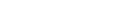 Date   RE: Response to questions from the MREC dated (NLxxxxx.xxx.xx, MREC xx/xxx)Dear MREC members, You are hereby receiving my response to your questions and comments dated dd-mm-yyyy, relating to the study entitled ‘full study title’, registered under NLxxxxx.xxx.xx.(Only studies submitted after 1 March 2006 have an NL number.)[Free space for possible explanation on the most important changes and/or any enclosed additional documentation. The item-by-item response to the MREC’s questions can be added in Annex II.] The enclosed CD/DVD-ROM contains the amended documents which this response relates to. For a list of documents submitted, please refer to Annex I.With this submission, I declare that all relevant documents from the research file referred to above have been signed by the relevant authorised persons. The original, signed documents are held by the sponsor.Yours sincerely,Name and signatureApplicant / contact person				_____________________________ InstitutionAddressDivision, DepartmentInternal mail no.Telephone no.E-mail addressName and signaturePrincipal investigator					_____________________________ InstitutionAddressDivision, DepartmentInternal mail no.Telephone no.E-mail addressAnnex I: List of documents submitted to the MRECAnnex II: Item-by-item response to the MREC’s questions and comments dated dd-mm-yyyy (only in digital form)Annex I: List of documents submitted to the MRECIn the table below you can indicate which documents are contained on the CD/DVD-ROM, including version numbers and/or dates. If a document is not applicable, the line concerned can be removed from the table. The period for review will start when the MREC has received a complete response. The lay-out of the list of documents submitted must be the same as below; see also https://metcutrecht.nl/nl/en/how-to-submitIf the study concerns research with a medicinal product or research with a medical device, you will need to submit more documents. The extra documents are marked as follows in the table below:* for research with a medicinal product and cell therapy** for research with a medical device 
Annex II: Item-by-item response to the MREC’s questions dated dd-mm-yyyyThe item-by-item response can be entered below.SectionDocumentVersion/dateCommentsA. CorrespondenceA. CorrespondenceA. CorrespondenceA. CorrespondenceA1Cover letterA2Authorisation from the sponsor if the submitting party is not the sponsorA3 *Confirmation of receipt of EudraCT numberB. FormsB. FormsB. FormsB. FormsB1ABR formB3 *EudraCT application formC. Research protocol and protocol amendmentsC. Research protocol and protocol amendmentsC. Research protocol and protocol amendmentsC. Research protocol and protocol amendmentsC1Research protocolC2Protocol amendmentsD. Product informationD. Product informationD. Product informationD. Product informationD1 *Investigator’s Brochure (release date: < 1 year ago) and list of SUSARs not yet included in the IB (including summary with review)D2 *IMPD (or SPC if applicable), including list of relevant trials with the medicinal product being researchedD2 **IMDD (Investigational Medical Device Dossier)D3 *Example labels in DutchD3 **IFU (Instructions for Use)D4 *Applicable statements and licenses for the medicinal product being researchedD4 **CE marking for the medical deviceD4 **Report from the Medical Technology & Clinical Physics Cluster, UMC Utrecht (e.g. acceptance test, sterilisation report for implants: stents, etc.)D5 *Hospital pharmacist product detailsD5 *Copy of arrangements agreed on with UMC Utrecht trial pharmacyD6 *Additional product details, e.g. for gene therapy: digital nucleotide sequence of the vector (if applicable)E. Information for research subjects E. Information for research subjects E. Information for research subjects E. Information for research subjects E1/E2Information sheet(s) and informed consent form(s) for research subjects / representativesE3Promotional materials for research subjects (if applicable)E4Any other information materialsF. Questionnaires, patient diary, patient cardF. Questionnaires, patient diary, patient cardF. Questionnaires, patient diary, patient cardF. Questionnaires, patient diary, patient cardF1QuestionnairesF2Patient diaryF3Patient cardF4Other documentsG. Insurance certificatesG. Insurance certificatesG. Insurance certificatesG. Insurance certificatesG1Insurance certificate for WMO researchG2Proof of liability coverage H. CVs of independent expert and coordinating investigatorH. CVs of independent expert and coordinating investigatorH. CVs of independent expert and coordinating investigatorH. CVs of independent expert and coordinating investigatorH1CV(s) of independent expert(s)H2CV of coordinating investigator (for multicentre research)H2CV of principal investigator (for monocentre research)I. Information on participating centres (including CVs of principal investigators) I. Information on participating centres (including CVs of principal investigators) I. Information on participating centres (including CVs of principal investigators) I. Information on participating centres (including CVs of principal investigators) I1List of participating centres with their principal investigatorsI2Research Declaration signed by head of the department, the healthcare group manager or a person in a similar position (for multicentre research)I3CV of the principal investigator of each centre (for multicentre research)I3CV(s) of the independent expert(s) of each centre (for multicentre research)I4Other information per participating centreJ. Additional information on financial compensation J. Additional information on financial compensation J. Additional information on financial compensation J. Additional information on financial compensation J1Additional information on financial compensation for research subjectsJ2Additional information on financial compensation for investigators and participating centresK. Other relevant documentsK. Other relevant documentsK. Other relevant documentsK. Other relevant documentsK1Copies of reviews by other institutions (peer review), e.g. review by subsidy provider, recommendation made by a regulatory authorityK1Approval from Central Biobank / Central Freezer facility of UMC UtrechtK2 *List of competent authorities in other countries (for international research) & copies of reviews by other MRECs / competent authorities (including VHP)K3Clinical trial agreement concluded between the sponsor and the investigator and/or institutionK3Statement from the sponsor that the clinical trial agreements concluded with other centres do not differ from the reference clinical trial agreement for which the reviewing committee has issued a positive decisionK4Scientific publications submittedK5Data Safety Monitoring Board (DSMB) – composition and charterK6Monitoring plan (if this is not part of the research protocol)K6Recommendation from UMC Utrecht’s Radiation Protection DepartmentK6Other documents